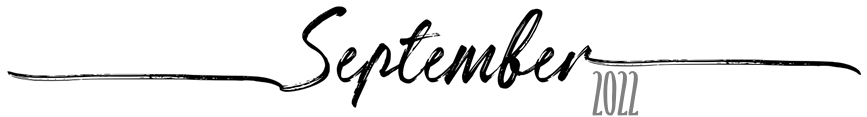 SundayMondayTuesdayWednesdayThursdayFridaySaturday282930311C. Library 22D. Art345Labor Day!No School6E. Computer LabParents may begin to eat lunch with children. 11:10 is our lunchtime.7F. PE8G. Library 1Make up pictures9H. Music101112Typing13Health14Library 215ArtBooster Thon begins16Computer LabProgress reports go home.171819PE20Library 121MusicPinwheels for Peace!22Typing23HealthFun Run Day! 242526Library 227Art28Computer Lab29PE30Library 11